Journal Title Next Right Side – “Species Creation”You are a scientist exploring a recently discovered island. While you are searching, you find a unique and never before found organism. You are most interested in how the organism makes new offspring.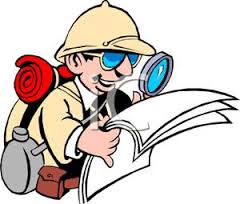 DIRECTIONS: READ ALL OF THE FOLLOWING BEFORE YOU ASK QUESTIONSYou do not have to write the questions, but answer in complete sentencesMake sure your species is sketched, labeled, and coloredReflections on left side – homework (you design your own reflection for this assignment) In your journal, record the following information about your new species:1.) What does your organism look like and what is it called? (draw a sketch, color, and label)2.)  Does your new species reproduce with sexual reproduction or asexual reproduction? 3.) Describe the process by which your organism makes new offspring (define either sexual or asexual        reproduction)4.) Is this new species identical or different from its parents?6.) Name one advantage for your species to reproduce with the method you discovered. 7.) Name one disadvantage for your species to reproduce with the method you discovered.